Publicado en  el 17/12/2013 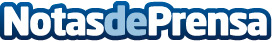 A Policía Autonómica detén aos presuntos autores de catro incendios forestais en Val do Dubra, Sanxenxo, Boborás e AresA Policía Autonómica vén de informar da detención de catro persoas como presuntas autoras de incendios forestais nos concellos de Val do Dubra, Sanxenxo, O Carballiño e AresDatos de contacto:Xunta de GaliciaNota de prensa publicada en: https://www.notasdeprensa.es/a-policia-autonomica-deten-aos-presuntos_1 Categorias: Galicia http://www.notasdeprensa.es